DELEGA PER IL RITIRO DA SCUOLA DI MINOREAl Dirigente Scolastico Primo Circolo Didattico “E. De Amicis”Modugno (Ba)I sottoscritti (cognome e nome)1........................................................................................................ 2.........................................................................................................
in qualità di genitori/tutori/affidatari dell'alunno/a.................................................................................. frequentante la classe.......... del Primo Circolo Didattico “E. De Amicis”, plesso………………………………….DELEGANOla/le persona/e maggiorenni sotto elencata/e a prelevare da scuola il/la proprio/a figlio/a in caso di necessità. DICHIARANOdi sollevare da qualsiasi responsabilità conseguente la scuola stessa. PRENDONO ATTOche la responsabilità della scuola cessa dal momento in cui l'alunno viene affidato alla persona delegata. Si precisa che senza delega depositata al Primo Circolo non è possibile prelevare lo studente.Nel caso di firma di un solo genitore, selezionare la casella di seguito riportata:Dichiaro di aver effettuato la scelta nell'osservanza delle norme del codice civile in materia di responsabilità genitoriale, con particolare riferimento agli artt. 316 co. 1, 337- ter co. 3, 337-quater co. 3.
Alla presente si allega fotocopia di un documento di identità dei/del genitori/e deleganti/e e della/e persona/e delegata/e. 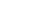 Data .................................................. FIRMA DEI GENITORI (o di chi ne fa le veci) 	FIRMA DELLA/E PERSONA/E DELEGATA/E(ai sensi della Legge n. 127 del 15.5.97) 			(ai sensi della Legge n. 127 del 15.5.97) 1................................................................................        1................................................................................2 ...............................................................................        2...............................................................................							3................................................................................Nota: Ai sensi dell'art. 591 Codice Penale, al ritiro non può essere delegata persona minore di anni 18. CognomeNomeGrado di parentela/amiciziaTipo e n. documento d’identitàRilasciato da/il1 2 3 